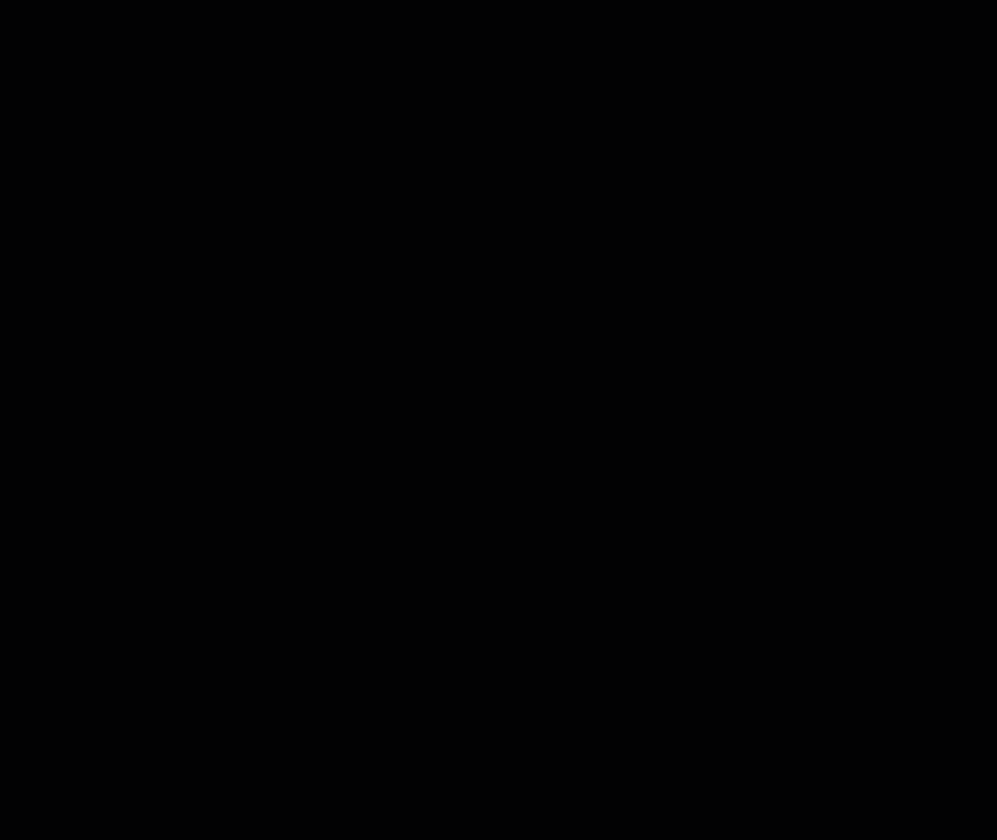 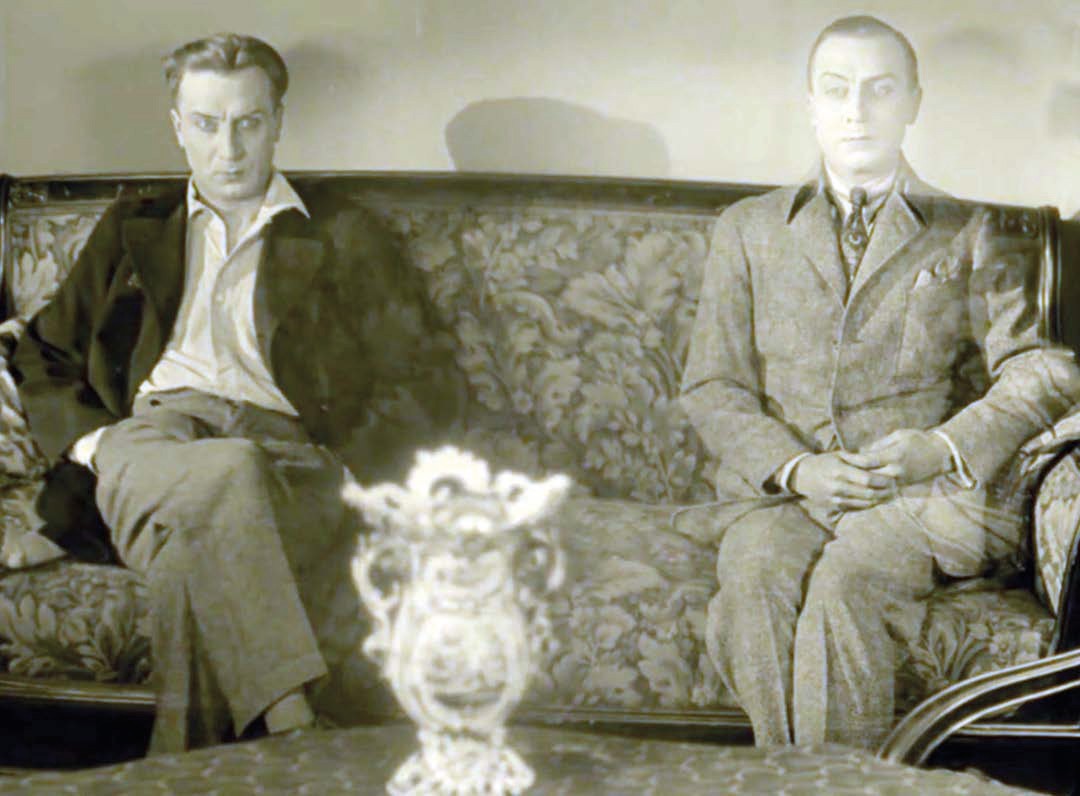 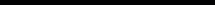 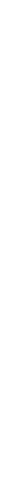 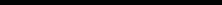 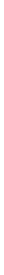 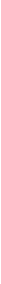 Comité scientifiqueLaurent Bihl, maître de conférences en Histoire et communication audiovisuelle, Université Paris 1, composante ISOR du Centre d’histoire du XIXe siècle • Anne Bléger, doctorante à l’Université Paris 1, composante ISOR du Centre d’histoire du XIXe siècle • SébastienLe Pajolec, maître de conférences en Histoire et communication audiovisuelle, Université Paris 1, composante ISOR du Centre d’histoire du XIXe siècle • Pierre-Carl Langlais, chercheur en sciences de l’information et de la communication au CELSA (Paris-Sorbonne) • Vincent Lowy, professeur en Sciences de l’Information et de la Communication, directeur de l’ENS Louis-Lumière, composante ISOR du Centre d’histoire du XIXe siècle • Béatrice De Pastre, spécialiste du patrimoine cinématographique et photographique, directrice des collections du CNC • Julien Schuh, maître de conférences HDR à l’Université Paris Nanterre, CSLF/ Membre junior IUF à l’Institut Universitaire de France • Myriam Tsikounas, professeure émérite d’Histoire et communication audiovisuelle à l’Université Paris 1, composante ISOR du Centre d’histoire du XIXe siècle • Valérie Vignaux, professeure en études cinématographiques, Normandie Université, UNICAEN, LASLAR.Comité d’organisation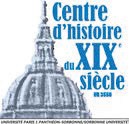 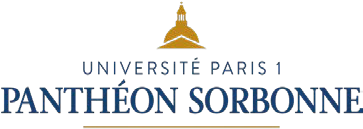 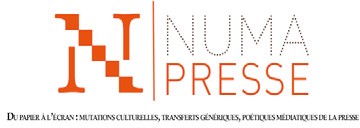 Anne Bléger, Vincent Lowy, Myriam Tsikounas.9h15 - 9h30 ► Accueil des participants9h30 - 9h45 ► Présentation de la journée par Vincent LowyOUTILS DOCUMENTAIRES9h45 - 10h15 ► « Poétiques distantes de la star. Contribution méthodologique à l’étude de l’écriture du vedettariat dans la presse généraliste (1920-1940) »Pierre-Carl Langlais, chercheur en sciences de l’information et de la communication au CELSA (Paris-Sorbonne).10h15 - 10h30 ► DiscussionLE RÔLE DE LA PRESSE DANS LA VISIBILITÉ DES STARS DU MUET10h30 - 11h ► « Jeanne de Balzac ou la fabrication d’une star »Béatrice de Pastre, directrice des collections du Centre national du cinéma et de l’image animée (CNC)11h - 11h30 ► « Que reste-t-il de Lise Laurent dans les portraits de Claude Mérelle? »Anne Bléger, doctorante à l’Université Paris 1, composante Isor du Centre d’histoire du XIXe siècle.11h30 - 12h00 ► « Seulement une vedette de cinéma ? Le statutet l’image d’Ève Francis dans la presse cinématographique française des années 1920-1930 »Paola Palma, chercheuse associée à l’UMR Thalim et chargée de cours à l’École du Louvre.12h - 12h30 ► Discussion12h30 - 14h ► DéjeunerLA PRESSE FACE AUX STARS ÉTRANGÈRES EN FRANCE ET AUX STARS FRANÇAISES À L’ÉTRANGER14h - 14h30 ► « Dita Parlo : un moment de transition du muet vers le parlant »Solène Monnier, doctorante à l’Université Paris 1, composante Isor du Centre d’histoire du XIXe siècle.14h30 - 15h ► « Ivan Mosjoukine : “Petits arrangements biographiques“ au péril d’une carrière »Myriam Tsikounas, professeure émérite à l’Université Paris 1, composante Isor du Centre d’histoire du XIXe siècle.15h - 15h30 ► « Lili Damita, construction d’une vedette française à Hollywood »Corinne François-Denève, maîtresse de conférences en littératures comparées à l’Université de Dijon.15h30 - 16h ► Discussion16h - 16h15 ► PauseQUAND LA PRESSE JOUE AVEC LES VEDETTES16h15 - 16h45 ► « Joue avec les stars. Connaissance des vedettes et pratique ludique de la cinéphilie dans les années 1920 »Myriam Juan, historienne, maîtresse de conférences à l’Université de Caen-Normandie et membre du LASLAR.16h45 - 17h ► Discussion17h ► Conclusion de la journéeLaurent Bihl, maître de conférences en Histoire et communication audiovisuelle, Université Paris 1, composante ISOR du Centre d’histoire du XIXe siècle.